The Hidden Army 2018Abstract Submission Form Please complete this form and submit as stated below:   Abstract deadline is 22nd April 2016. The abstract word limit is 500 words.   Please email the completed form to: floreyinstitute@sheffield.ac.uk.   Following the deadline you will receive an email acknowledging receipt of your abstract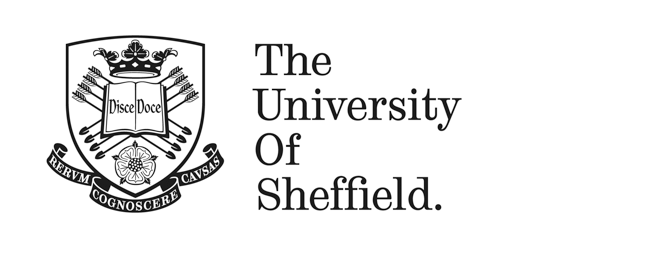 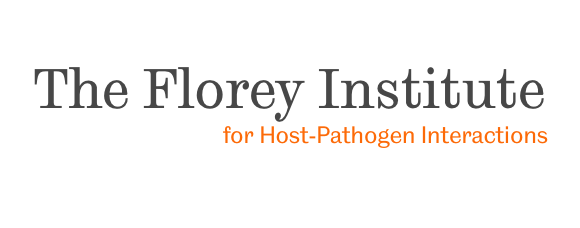 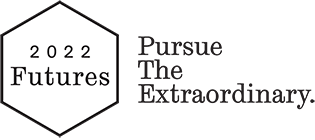 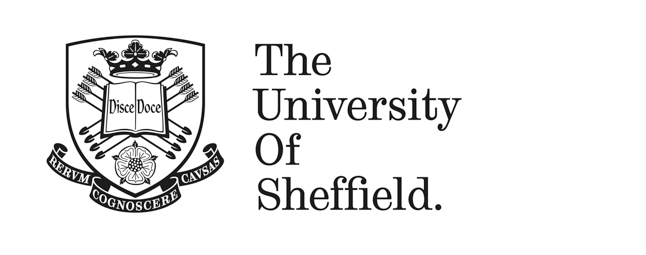 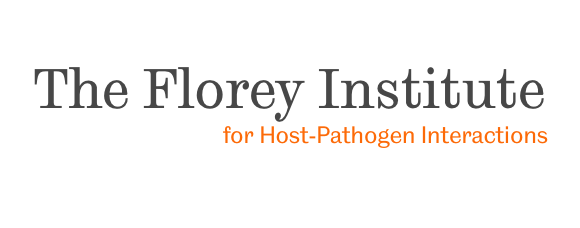 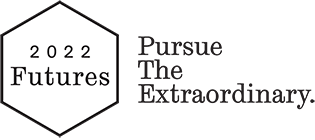 Surname:  First Name:  First Name:  Title (e.g. Dr, Ms, Mr): Position:Year of Study if applicable:  Year of Study if applicable:  Year of Study if applicable:  Email: Email: Telephone:  Telephone:  Institution and Department: Institution and Department: Institution and Department: Institution and Department: Authors: Authors: Authors: Authors: Abstract Title: Abstract Title: Abstract Title: Abstract Title: Abstract:Rationale & Hypothesis:Objectives: Methodology: Findings: Abstract:Rationale & Hypothesis:Objectives: Methodology: Findings: Abstract:Rationale & Hypothesis:Objectives: Methodology: Findings: Abstract:Rationale & Hypothesis:Objectives: Methodology: Findings: Would you like your abstract to be considered for: Oral presentation only       Oral & poster presentationWould you like your abstract to be considered for: Oral presentation only       Oral & poster presentationWould you like your abstract to be considered for: Oral presentation only       Oral & poster presentationWould you like your abstract to be considered for: Oral presentation only       Oral & poster presentation